Unit 8 – Natural SelectionChapters 10.1-10.4, 11.1-11.3, 11.5-11.6, 12.4, 17.1-17.2, and 17.4Biology Student Learning TargetsAlways know the vocabulary!____ 8.1 Describe the factors that Darwin considered when developing his Theory of Evolution.  (pg. 280-286)8.1.A Describe at least two observations Darwin made during his voyage on the Beagle and how these observations guided his thoughts on how species change over time.  (pg. 284-285)8.1.B Explain the process of artificial selection and how this idea aided Darwin in the development of his theory on natural selection.  (pg. 286)____ 8.2 Explain the process of natural selection and how it leads to descent with modification.  (pg. 287-291)8.2.A Explain the four main principles of natural selection and how they can lead to evolution.  (pg. 288)8.2.B Explain how fitness of organisms relates to changes in populations over time.  (pg. 289)8.2.C Discuss how environmental changes can lead to the selection of certain variations in a population.  (pg. 290-291)8.2.D Explain why natural selection does not lead to “perfect” organisms.  (pg. 291)____ 8.3 Discuss the various forms of evidence for evolution.  (pg. 292-296)8.3.A Explain how the fossil record supports Darwin’s concept of descent with modification.  (pg. 282, 285, & 292)8.3.B Explain how biogeography and the adaptations of organisms to specific environments provide evidence for the theory of evolution.  (pg. 292-293)8.3.C Understand provided examples showing how embryology has served as further evidence for evolution.  (pg. 293-294)8.3.D Compare and contrast homologous, analogous, and vestigial structures and explain how they relate to descent with modification.  (pg. 294-296)8.3.E Explain how evidence from molecular biology reveals further information regarding species’ relatedness.  (pg. 496)____ 8.4 Describe the significance of genetic variation within a population, and identify sources of genetic variation.  (pg. 308-309)8.4.A Explain how genetic variation leads to some organisms in a population being more likely to survive and reproduce than others.  (pg. 308)8.4.B Describe the two main sources of new genetic variation in populations.  (pg. 309)____ 8.5 Describe how evolution can occur through methods other than natural selection.  (pg. 315-318 & 322-323)8.5.A Define gene flow, and explain how it can change the allele number and types of alleles present in a population.  (pg. 315)8.5.B Define genetic drift, and explain how it leads to changes in allele frequencies that can have negative effects on a population.  (pg. 316-317)8.5.C Explain the bottleneck effect and the founder effect as specific examples of how genetic drift can occur.  (pg. 316)8.5.D Explain how variation in populations can affect mating and sexual selection.  (pg. 318)____ 8.6 Explain how reproductive isolation can lead to speciation.  (pg. 324-326)8.6.A Define species, and explain how an inability to mate or produce fertile offspring can lead to speciation.  (pg. 324 & class notes)8.6.B Explain and provide examples of behavioral, geographic, and temporal isolation.  (pg. 325-326)____ 8.7 Compare and contrast the different patterns and rates of evolution and extinction.  (pg. 327-330)8.7.A Distinguish between convergent and divergent evolution.  (pg. 328)8.7.B Explain how coevolution can lead to species changing in response to each other.  (pg. 329)8.7.C Compare background and mass extinctions and how common each has been in Earth’s history.  (pg. 330)8.7.D Compare punctuated equilibrium to gradual change in regards to the rate of evolution.  (pg. 331 & class notes)8.7.E Define adaptive radiation, and explain how natural selection could lead to adaptive radiation.  (pg. 331 & class notes)____ 8.8 Explain the theory of endosymbiosis and how it explains the evolution of eukaryotic cells.  (pg. 351)____ 8.9 Explain how the diversity of life on Earth has led to the need for a system of taxonomy, including the use of binomial nomenclature.  (pg. 486-488)____ 8.10 Explain the purpose of a cladogram, and use a cladogram to explain evolutionary relationships between species.  (pg. 492-496)____ 8.11 Describe the three domains of classification in the current tree of life and why scientists have made modifications to these classification systems throughout history.  (pg. 502-503)Scientific Skills Learning TargetsThese are skills that are used repeatedly through all units and do not correspond to any one particular unit.____ SS.1  Identify the following parts of a scientific article, and explain the purpose of each section (title, abstract, introduction, materials, methods, results/calculations, discussion/conclusion, acknowledgements, and citations/references).____ SS.2  Examine data from a scientific article to learn more about biological concepts.____ SS.3  Use a database to find scientific articles about various topics.____ SS.4  Write a scientific article about lab work with the appropriate sections and information.____ SS.5  Use a microscope safely and appropriately in the classroom.____ SS.6  Use a spreadsheet program (such as Excel or Google Sheets) to perform basic calculations, and generate an accurate representation of data in both tables and graphs.____ SS.7  Use APA citations to reference the work of other authors.____ SS.8  Identify primary and summary research articles, explain the different purposes for these types of articles, and read these articles for understanding.____ SS.9  Apply concepts of statistics and probability to support or refute scientific explanations.____ SS.10  Explain why various types of data would be collected to answer a scientific question.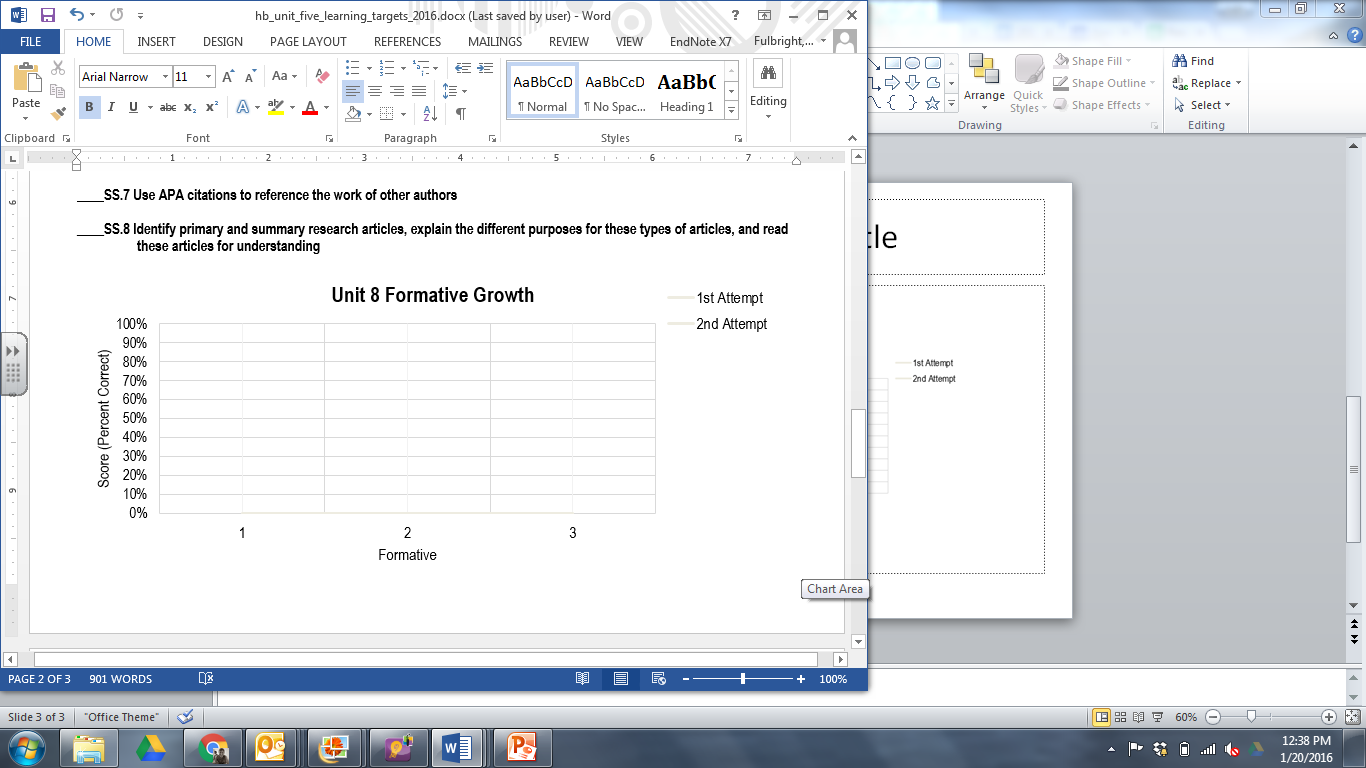 